NISHANTH 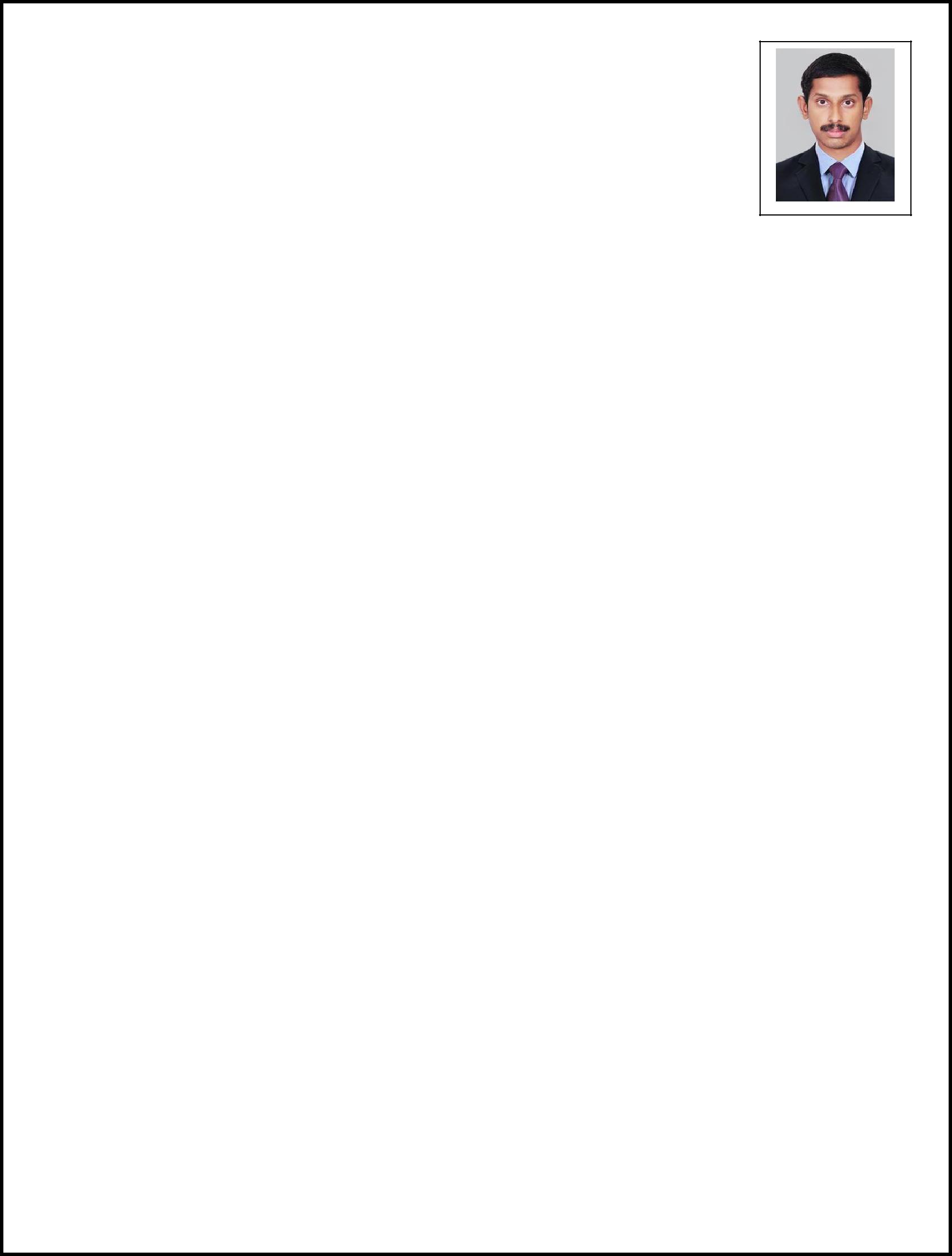 Dubai,UAE, Mob: C/o 971504973598Email : nishanth.377942@2freemail.com Visiting Visa Status : Valid till April 23rd 2018Career ObjectiveTo employ my knowledge and experience with the intention of securing a professional career in Accounts/Finance with opportunity for challenges and career advancement, while gaining knowledge of new skills and expertise.Professional Experience-6 YearsSenior Associate- Accounts Payable & Accounts Receivable of General Motors,USA inSAPConduent Business Services India LLP,Kochi August 2015-September 2017Job ProfileProcessing of Sundry Billing Request(SBR) in lotus 123Accounting Receivable invoice correction and creationAccounts Receivable Reclassification Process(From Transitory Account to Corresponding G/L AccountUnderstanding of SLAs and KPIs and report to the management about the level achieved.Posting of invoicesPostings of Debit and Credit notesGR creation related to steel resale processGR correction and error handling related to steel resale processHandling Emails and inbound queries related to SAP interface technical issuesAccountantMangalam Chits Pvt.Ltd,Thodupuzha November 2011- October 2014Job ProfileEnd to End handling of Payables & Receivables using Tally ERP 9.Preparation of Daily Collection ReportMaintenance of Petty Cash BookBank Reconciliation of Account BooksMonthly report of shortfalls & gainsAgeing analysis of Payables & Receivables and follow up with customersAccounts Associate – Entry Level Accounting of a Manufacturing Concern. Cochin Power Cables Pvt.Ltd,ThodupuzhaJuly 2010 – August 2011Job ProfilePreparation of bills & Job WorksPreparation of Stock Report to be presented to banks and financial institutions.Preparation of Payroll and other statutory DocumentsAssisting in the preparation of Service Tax and Central Excise Returns.IT SkillsCertificate in Tally ERP 9,MS OfficeEducationMaster of Commerce in Finance and TaxationMG University ,Kottayam 2012-2017Bachelor Of Commerce in Finance and Taxation,Newman College,Thodupuzha 2007-2010.Personal detailsDeclarationI hereby declare that all information given above is true to best of my knowledge and belief. Date :26th January 2018SignaturePlace :Karama,DUBAINishanth Date of Birth:29th September,1989Languages Known:English,MalayalamMarital Status:Single